PLAN  PRACY DLA KL. I AS  - 17.04.20 r.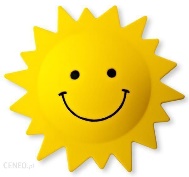                                                     Dzień dobry moi  Drodzy  I  szanowni Rodzice!  14. DZIEŃ PRACY (piątek) Temat: Poznajemy dwuznak Sz, sz na podstawie wyrazów: szachy i szelki. Uczymy się pisać wyrazy z dwuznakiem.                 Jak spędzacie wolny czas ? Wprowadzenie dodawania z przekroczeniem progu dziesiątkowego w zakresie 20.Edukacja polonistyczna:Przeczytaj zagadkę i odpowiedz : Co to za głoska? Szafa ma ją na początku, wyraz kosz na końcu i słychać ją w środku słowa uszko. Poproś o przeczytanie poniższego wierszyka  przez rodzica. Kiedy usłyszysz sz zaklaszcz w ręce:Szara myszka w szafie mieszka, a na imię ma Agnieszka. Ma w szufladzie trzy koszule, kapelusze, szelki, sznurek. Grywa w szachy, pisze wiersze, tuszem robi szlaczki pierwsze. Chętnie szynkę je i groszek, kaszę, gulasz, gruszek koszyk. Otwórz Podręcznik polonistyczny - str. 44.                                                                                              -  Przyjrzyj się znanym Ci już literkom s z, które przeczytane razem tworzą  1 głoskę              .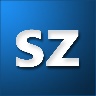    Dwuznak -  to  dwie literki,  ale  tylko  jedna  głoska. - Spróbuj przeczytać wyrazy: Szczepan, szelki, podziel  je na sylaby i głoski, patrząc na modele wyrazów.- Przeczytaj sylaby z zad.1 str. 44  najpierw wolno, a potem szybko.- Przyjrzyj się obrazkom z zad.2 i odpowiedz na pytania pod nimi.Otwórz Ćwiczenia polonistyczne - str. 38  i wykonaj ćw. 1 i 2 .                                                                                                              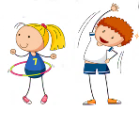   Czas na ruch :  pomaszeruj  trochę, śpiewając i  improwizując tekst piosenki -█▬█ █ ▀█▀ Dziecięce Przeboje - Idziemy Do ZOO / Polskie piosenki dla dzieci  https://www.youtube.com/watch?v=rXz-hKkUvoMEdukacja matematyczno- przyrodnicza:                                                                                                                        - Dzisiaj spróbujesz nauczyć się nowego sposobu dodawania do 20. Aby łatwiej było Ci  to zrozumieć                              oglądnij  z rodzicami  film matematyczny „Dodawanie z przekraczaniem progu dziesiątkowego”  https://www.youtube.com/watch?v=_UvtEajM_hY Otwórz Podręcznik matematyczny – str. 40.                                                                                                                                                                                                                                                               - Przeczytaj zad.1 i spróbuj prześledzić z pomocą rodziców tok liczenia Leny i Adama.Otwórz zeszyt do matematyki  ( zapisz datę ) i  rozwiąż zad. 2 str. 40  korzystając z rysunku,                               zgodnie z wzorem z zad.1 z pomocą rodziców.                                                                          np. 9 + 6 = 9 + 1 + 5 = 10 + 5 = 15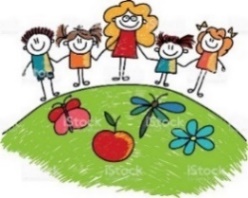                      10                                                                    Pozdrawiam  wszystkich serdecznie !                                                                Wasz  wychowawca - p. Margareta Paruszewska                                                   Plan pracy z j. angielskiego na bieżący tydzień:Witam Was poświątecznie ! 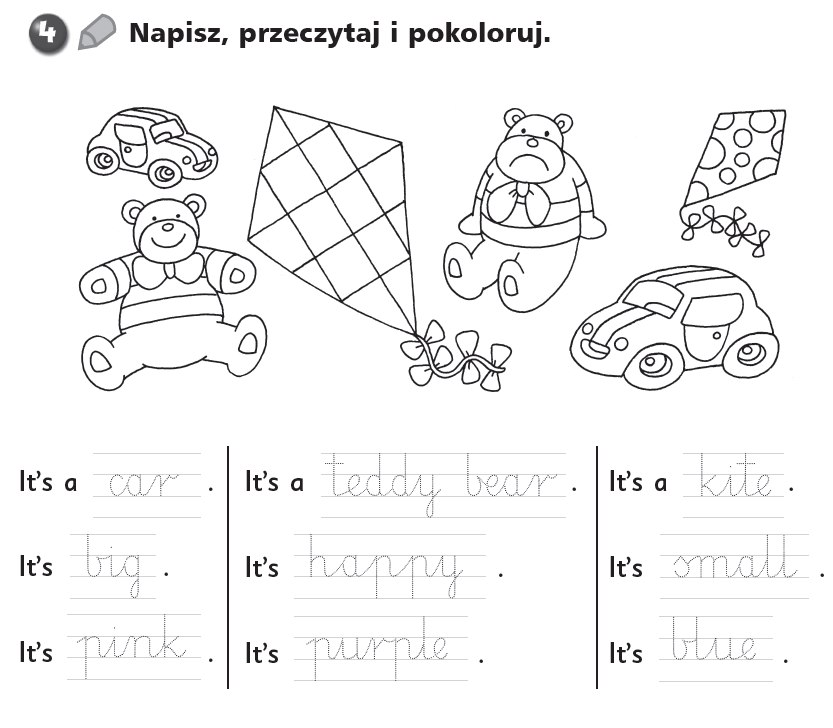 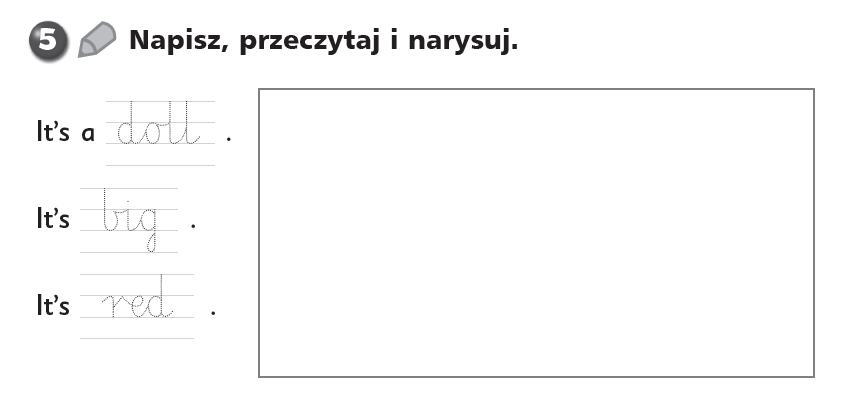 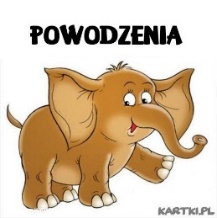 	                                                                                                                                                                                                  Pozdrawiam Aneta NowosielskaLekcja wychowania fizycznegoPrzykładowe ćwiczenia ruchowe w domu na najbliższy tydzień :	Dzień dobry wszystkim moim Sportowcom i ich Rodzicom! Mam nadzieję, że nie zapomnieliście o aktywności fizycznej w okresie Świąt W.N. i mimo panującej pandemii udaje Wam się ćwiczyć. Przesyłam Wam następną dawkę ćwiczeń. Proszę o przesłanie przynajmniej jednego zdjęcia jak ćwiczycie - na maila Waszej wychowawczyni.Zaczynamy od rozgrzewki - potrzebujesz 1 m2 (możesz włączyć sobie muzykę)Nie zapominajcie o bezpieczeństwie. To podstawa! Miejsce, w którym będziecie ćwiczyć musi dobrane rozsądnie, z zachowaniem bezpieczeństwa.Zacznij od marszu w miejscu przyspieszając, kolana wysoko ręce ugięte w stawach łokciowych pracują na przemian stronnie. Ok 1min.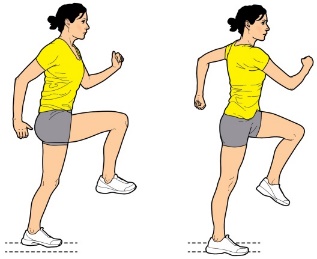 W marszu dołącz na przemian stronne krążenia ramion w przód, w tył, oburącz w przód i w tył. do 2min.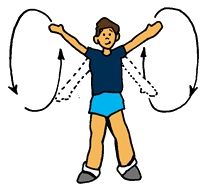 Przejdź do kroku dostawnego na prawo i lewo, ręce na biodra. 1min. W kroku dostawnym zacznij krążyć ramionami oburącz w przód i tył. 1min. Przejdź do marszu i dotykaj kolanami do łokci. Na przemian stronnie Prawe kolano do lewego łokcia lewe kolano do prawego łokcia.  min. 10 powtórzeń. 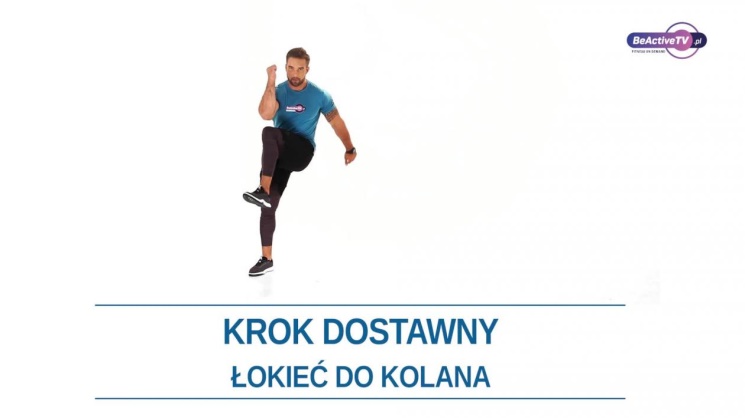 Wypady nóg w tył z jednoczesnym uniesieniem ramion w przód do poziomu barku (na tym zdjęciu nie ma wyciągniętych ramion)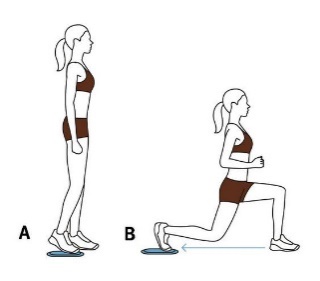 Pozycja wyjściowa, ręce na biodra i krążenia bioder 10 razy w lewo 10 razy w prawo.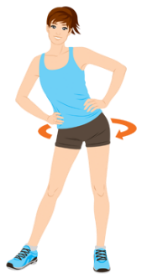 Pamiętaj, żeby głowa nie pracowała tylko biodra!Skrętoskłony 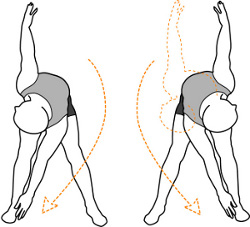 Przysiady: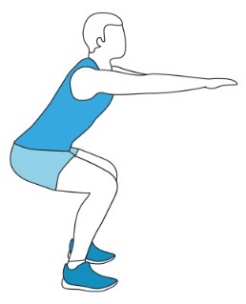 Pamiętaj o prostych plecach !Stopy nie odrywają się od powierzchni, czyli podłogiKolana zginaj do 90 stopni, czyli jak byś chciał usiąść na krześle. * Dla uczniów ambitnych (można kontynuować ćwiczenia lub przejść do rozciągania)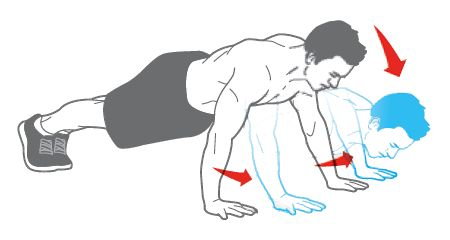 Dla chłopców pamiętajcie „pompka” to uginanie i prostowanie ramion w podporze przodemZróbcie wolniej, ale dokładniej	Pamiętajcie palce rąk do przodu głowa równo z plecami.Ilość powtórzeń dowolna jednak min. 10. Dziewczyny możecie przyjąć inną formę tzw. damskie pompki. 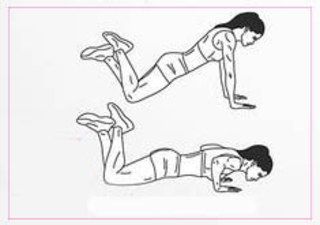 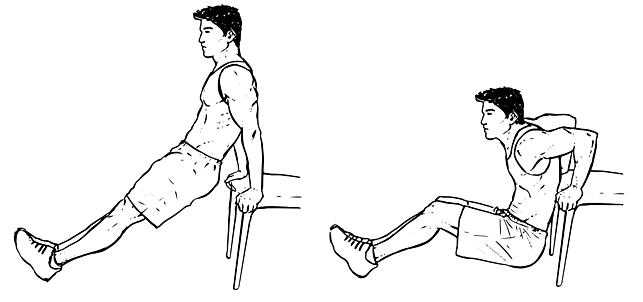                                                                                            Pompka tyłem, możesz użyć krzesła lub krawędzi łóżka.Brzuszki:  dobrze mieć matę lub koc modyfikuj ćwiczenia pamiętając jak to było na lekcji w-f.  min. 10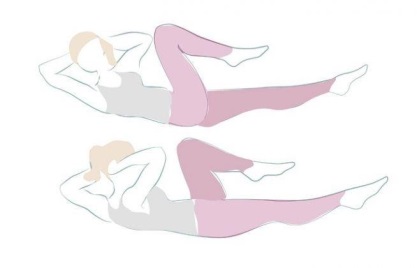 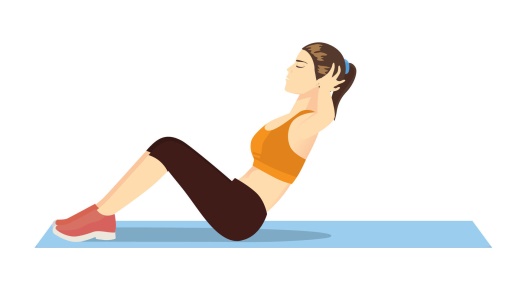 Na zakończenie „planka” czyli potocznie zwana „deseczka” od 30s do 60s.  od razu będziecie ćwiczyć mięśnie pleców, które potrzebują oddechu od siedzenia. 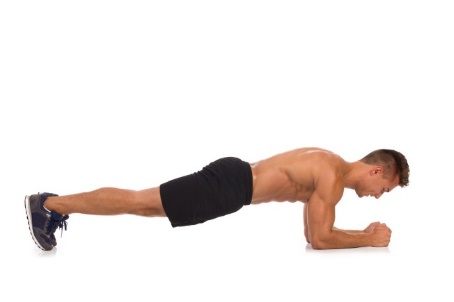                                                                     ROZCIĄGANIE:Ponieważ siedzicie i dużo pracujecie przy komputerze, skupimy się tylko na ćwiczeniach rozciągających i wspomagających Wasz kręgosłup. Bądź w tym systematyczny!ĆWICZENIE 1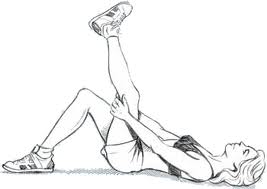 Połóż się na plecach ze zgiętymi nogami i stopami położonymi na podłodze. Następnie unieś jedną nogę i dociśnij obiema rękami wewnętrzną stronę uda, tak aby poczuć napięcie mięśni z tyłu nogi. Wytrzymaj w tej pozycji 30 sekund, a następnie zmień nogę. Jeśli Twoja noga nie będzie całkiem wyprostowana, nie martw się tym. ĆWICZENIE 2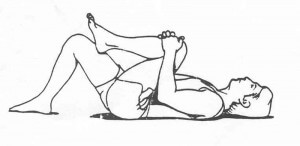 Tym razem dociśnij obiema rękami kolano do klatki piersiowej i pozostań w tej pozycji przez 30 sekund. Jeśli odczuwasz zbyt mocne napięcie przy kolanach, połóż ręce pod kolanem. Powinieneś poczuć pracę mięśni w dolnej partii pleców oraz w okolicach pośladków.ĆWICZENIE 3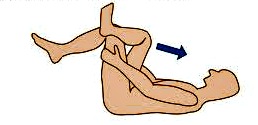 Podobne ćwiczenie rozciągające wykonaj, dociskając prawą nogę do lewej nogi i na przemian. Kostkę opieraj na przedniej części kolana, oprzyj ręce pod kolanem i dociskaj je delikatnie w kierunku głowy przez 30 sekund. Zmień nogę i powtórz tę samą czynność. Dzięki temu ćwiczeniu powinieneś poczuć napięcie mięśni pośladków.ĆWICZENIE 4W tym ćwiczeniu rozłóż ramiona na podłodze, skrzyżuj nogi jak na załączonym obrazku i jedną ręką próbuj dociskać kolano w kierunku podłogi. W tej pozycji wytrzymaj 30 sekund, a następnie powtórz tę czynność z drugą nogą. Tym razem napięcie mięśni powinno być odczuwalne w okolicach dolnej części pleców, z boku. 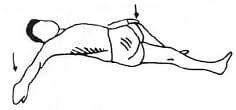 Inny zestaw ćwiczeń wspomagający kręgosłup: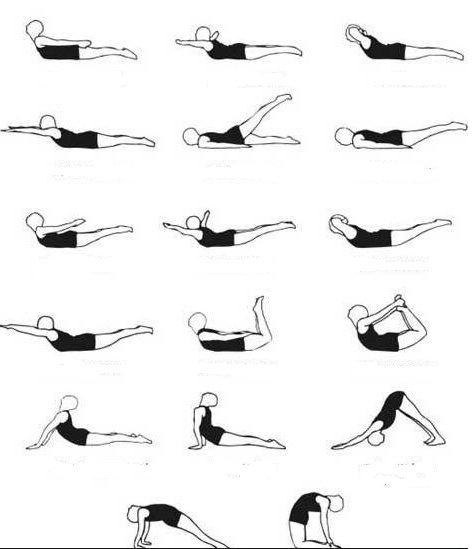     ĆWICZENIE 5	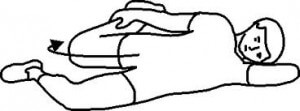 Połóż się na boku, złap nogę tuż pod kostką, a następnie dociskaj ją w kierunku pośladków. W tej pozycji pozostań przez 30 sekund. Po tym czasie zmień nogę i powtórz ćwiczenie. Po wykonaniu tej czynności powinieneś poczuć napięcie mięśnia czworogłowego uda.ĆWICZENIE 6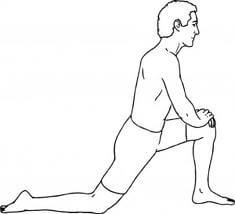 Następnie podnieś się z podłogi, uklęknij na jednym kolanie, a drugą stopę oprzyj na podłodze. Obiema rękami dociskaj kolano przez 30 sekund. Przy wykonywaniu tego ćwiczenia pamiętaj o prostych plecach. Następnie zmień nogę.     ĆWICZENIE 7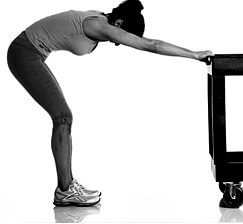 Podnieś się do pozycji stojącej, znajdź stolik lub krzesło, które będą na wysokości Twojej talii. Oprzyj się o niego rękoma i napręż mięśnie pleców. Pozostań w tej pozycji przez 30 sekund. Rozluźnij mięśnie i powtórz ćwiczenie.                                                                                                          Wasz trener Artur Zalewski                                              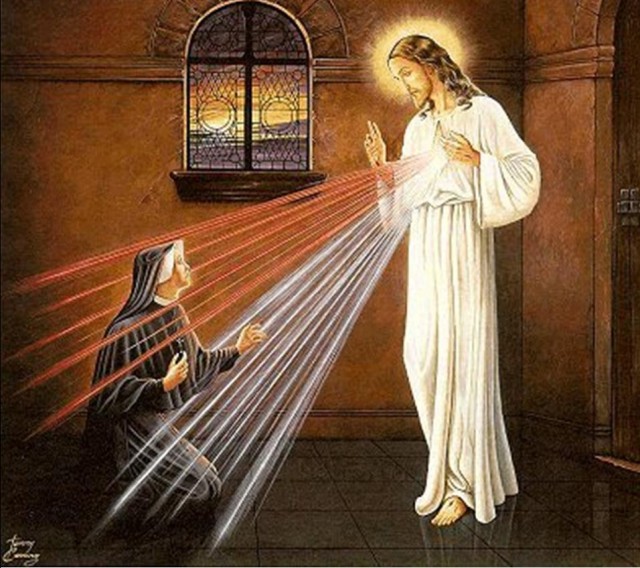 Religia Witam Was! Niedziela Miłosierdzia BożegoBóg pragnie z Każdego człowieka wydobyć dobro ze zła które zdarza się każdemu nas.W każdym kościele znajduje się obraz Jezusa Miłosiernego zatytułowany "Jezu ufam Tobie”.Pan Jezus ubrany jest w białą szatę ,unosi prawą rękę w geście błogosławieństwa, lewą wskazuje swoje serce z którego wypływają strumienie.Jeden blady symbolizuje wodę która obmywa duszę z grzechu. Czerwony oznacza krew - życie . Tak właśnie ukazał się Pan Jezus siostrze Faustynie Kowalskiej.  Jeśli nie pamiętasz tego obrazu, poproś rodziców by w  Internecie znaleźli i pokazali Ci ten obraz. Pozdrawiam Was i Rodziców Małgorzata  Wąsowicz 